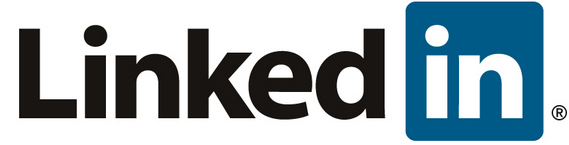 Create a Linked In account.  Turn in a link for your profile for evaluation.Update your profile to includeA professional looking pictureSpecify relevant work experienceSpecify education achievementsAttempt to make at least 2 professional “connections” - one with a peer and another with a working professionalAttempt to add at least one skill under your profile.You must join at least one professional “group”Provide an image/link/movie, etc. to work that you take pride in completing as a student here at WSU.